МОУ Красновосходская средняя  школаМО «Цильнинский район» Ульяновской области.Отчет по Единому дню профилактики правонарушений14.09.2018г. в МОУ «МОУ Красновосходская  средняя  школа » проведен «Единый день профилактики».    Цель : ранняя профилактика негативных проявлений в поведении обучающихся, предупреждение правонарушений и антиобщественных действий, в том числе экстремистской направленности, как со стороны обучающихся, так и в отношении них. Основные мероприятия,  проведенные в этот день:.В библиотеке оформлена  книжная выставка « Не повторяй моих ошибок»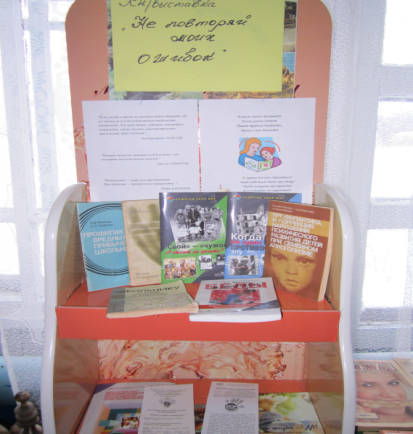 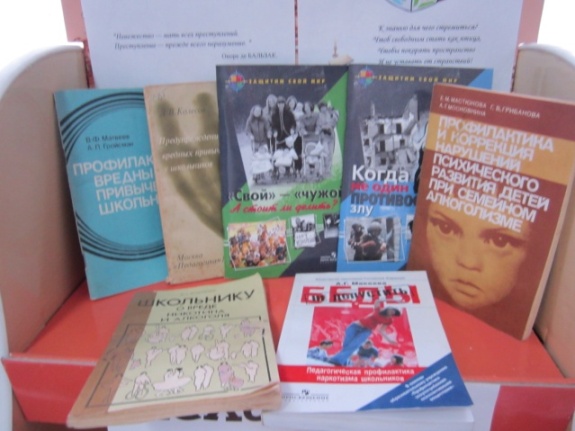 Флешмоб в дошкольной группе «Рябинка» « Здоровый образ жизни»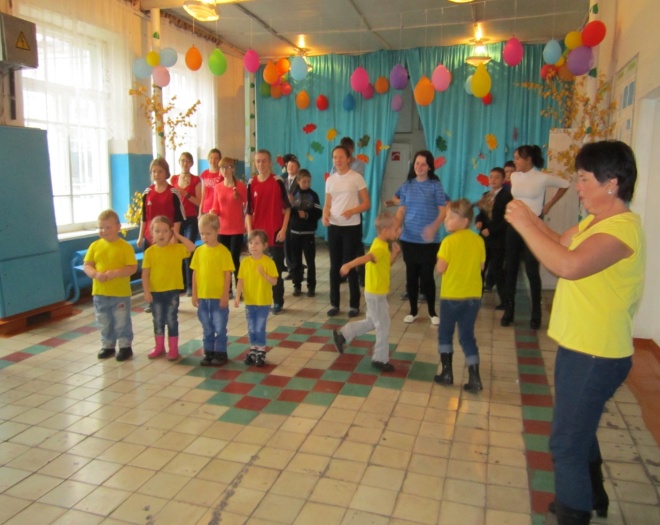 Прошедший ЕДП в ДГ "Вишенка" был  проведен по теме "Секреты здоровья и долголетия".  1.В этот день была организована выставка книг и брошюр по данной теме. Ответственной за выставку являлась заведующая Устеренским клубом Стюкова Н.Н. Участники мероприятия могли в них найти любой интересующий их вопрос, связанный с недугами и заболеваниями. 2.В спортивной акции "Здоровье и спорт-долголетия рекорд" принимали участие не только взрослые, но наши малыши с родителями. Все с огромным удовольствием соревновались в быстроте, ловкости и выносливости. Ведущая соревнований - воспитатель ДГ "Вишенка" Кондратьева О.В.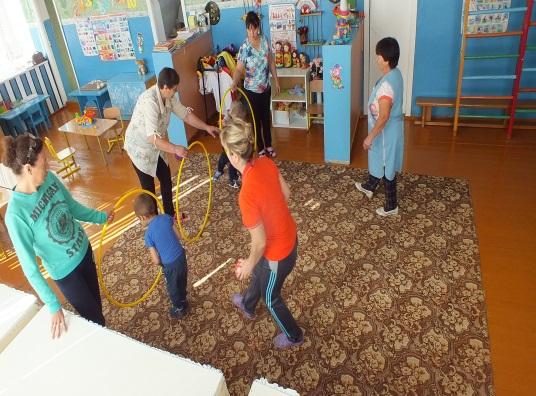 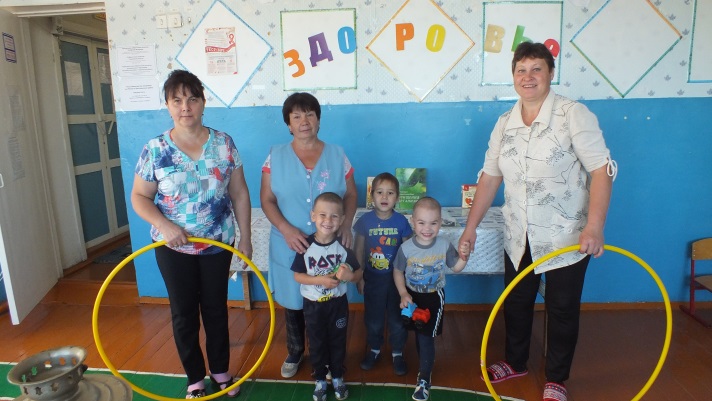 3.В заключение прошли "Разговоры за чашкой чая". Чаи были заварены из разных трав: мелиса, лимонник, мята, душица и т.п. Наслаждаясь чаепитием, все мирно беседовали. О роли травяных чаев и настоев рассказала воспитатель ДГ "Вишенка" Сидикеева Г.Р.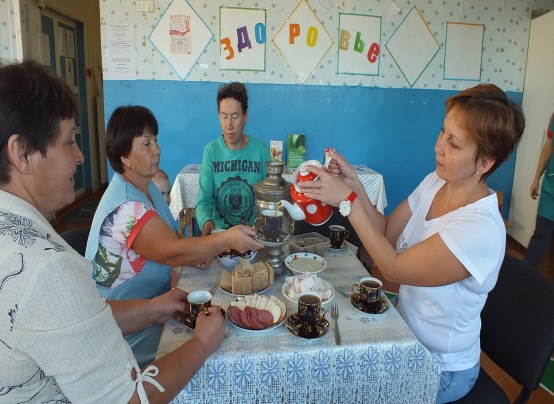 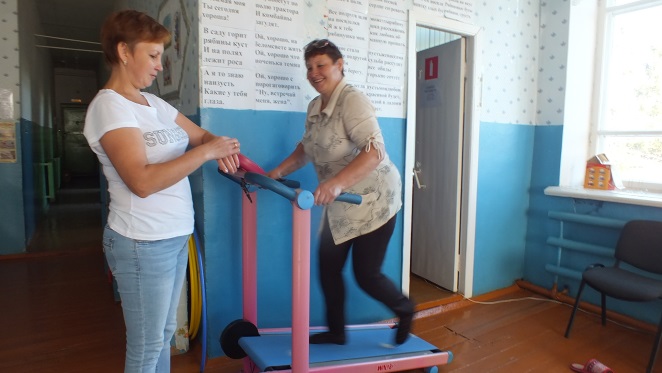 ЗДВР :М.Г.Купцова